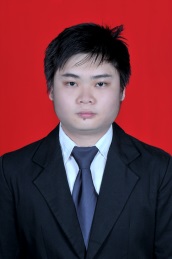 NamaLengkap	: Bobby Yoga PrawiraTempat, Tanggal, Lahir	: Malang, 11Agustus 1992JenisKelamin	: Laki-lakiAgama	: Kristen ProtestanKewarganegaraan	: IndonesiaAlamatLengkap	: Jl. Mangunsarkoro no 11, Malang, Jawa TimurNo. Telepon	: 081805033899E-Mail	: artlove1992@gmail.comSekolahDasar			: SD Santa Maria 2 Malang (1998-2004)SekolahMenengahPertama	: SMP Kr.Kalam Kudus Malang (2004-2008)SekolahMenengahAtas		: SMK Cor Jesu Malang (2008-2011)Strata 1 			: Perguruan Tinggi AsiA ( 2011-2015)KemampuanKomputer (CorelDRAW, Photoshop)Perihal	: Surat Lamaran Kerja 			Malang,27 April 2016Lampiran 	: 1 berkasKepadaYth.HRD SribulancerArea Jakartadi tempat.Dengan hormat,Saya yang bertandatangan di bawah ini:Nama				: Bobby Yoga PrawiraTempat, Tanggal, Lahir	: Malang, 11Agustus 1992Alamat			: Jl. Mangunsarkoro no.11 MalangNo Telepon			: 081805033899Dengan ini bermaksud untuk melamar pekerjaan di perusahaan yang Bapak/Ibu pimpin. Adapun beberapa lampiran yang akan saya lampirkan sebagai bahan pertimbangan bapak seperti:Curricullum Vitae (Daftar Riwayat Hidup)Fotokopi Ijazah TerakhirDengan surat ini saya menyatakan siap bekerja keras dan bekerja secara profesional serta loyal di perusahaan yang Bapak/Ibu pimpin. Terima kasih.Hormat saya,Bobby Yoga Prawira